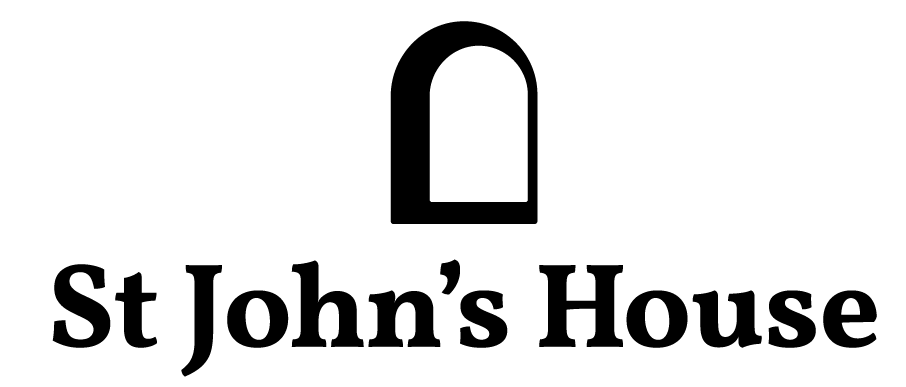 Newsletter ExtraSt John’s House for Hallowe’enWe’ve been busy decorating the house ready for next Saturday’s open day with lots of spooky stuff. We have a new ghost trail for children with ghoulish prizes for those who track down all the ghosts.There will be tea and coffea available to keep out the cold – bear in mind Tudor houses didn’t have central heating!Story-tellingOn the same evening – Saturday 28th October at 7:30 pm – we have our traditional story-telling eveing with renowned master story-teller, David Ambrose.There are still tickets available and we’ll be providing light refreshments to help the evening along.St John’s House is magical at night with the candlelight highlighting the beams and the stonework and creating interesting shadows, which could just be ghosts if you want them to be!There are still tickets available through EventbriteSt John’s House is a charity, our charity number is 1147340Email:		 saintjohns@hotmail.co.ukWebsite: 	https://stjohns-bridgend.org.ukFacebook:	St John’s House BridgendAddress:	22 Newcastle Hill, Bridgend, CF31 4EY